ANEXO III– Checklist de Solicitação de Documentação de Fornecedor de EPISFornecedor: ______________________________________        Data: _____/_____/_____ Segue abaixo as documentações necessárias para Cadastro de Fornecedor e cumprimento das Boas Práticas:IMPORTANTE ENVIAR:Projeto sócio ambiental (se houver).Certificado de qualidade (se houver) a homologação será imediata.Obs.: No caso de documentação vencida, anexar o protocolo de solicitação de renovação, o fornecedor só será cadastrado mediante as documentações e se necessário solicitaremos outras documentações pertinentes.Observação:_________________________________________________________________________________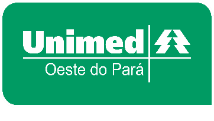 PROCEDIMENTO OPERACIONAL PADRÃOCódigo: FOR CMP 003PROCEDIMENTO OPERACIONAL PADRÃOÁREA/RECURSO PRÓPRIO:OPERADORA/HUOPAtividade: QUALIFICAÇÃO DE FORNECEDORResponsável: Supervisora de comprasAtividade: QUALIFICAÇÃO DE FORNECEDORResponsável: Supervisora de comprasAtividade: QUALIFICAÇÃO DE FORNECEDORResponsável: Supervisora de comprasPESSOA JURIDICA   PESSOA FISICA   Ficha de cadastro preenchida Cópia do RGCarta CNPJ  Cópia do CPFContrato Social  Inscrição do ISS (se aplicável)Alvará de localização e funcionamento Modelo de contrato (se aplicável)Alvará vigilância sanitária Nº de inscrição INSS e/ ou PISCertificado de aprovação 